Ateliers technologiques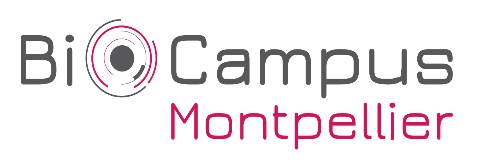 Fiche de pré inscriptionIMPORTANTSeules les fiches complétées et signées seront prises en compte pour la sélection du candidat. 1/ Merci de taper directement vos réponses dans les champs actifs ci-dessous (Pas de réponses manuscrites),2/ Imprimez la fiche ainsi complétée, signez et faites signer votre hiérarchie,3/ Renvoyez la fiche à ateliers-technologiques@biocampus.cnrs.frIDENTITE DE L’ATELIERIntitulé de l’atelier :      			Participation à la :  Partie Théorique 	 Partie PratiqueDate(s) :      Nombre d’heures de formation :      				IDENTITE DE L’AGENTNom :       					Prénom :      Adresse :      	CP :      		Ville :            Téléphone :      				E-Mail :         Pour nous permettre de mieux prendre en compte votre demande, merci de répondre à ces quelques questions :- Quelle est votre fonction ?      - Avez-vous les pré-requis pour cette formation ? (cf. fiche-programme) 	    Oui	     Non- Avez-vous déjà pratiqué la technique enseignée ? 			   Oui	        Non- Quel est l’objectif de cette formation? (Veuillez ne cocher qu’une seule case) T1 : Adaptation immédiate au poste de travail T2 : Adaptation à l’évolution prévisible du métierT3 : Développement des qualifications ou acquisition de nouvelles qualifications en vue   d’un projet de mobilité, de reconversion…- Cette demande est-elle inscrite au Plan de Formation (PFU) de votre Unité ?	  Oui        Non(Réponse uniquement pour les agents CNRS et INSERM)Si votre demande relève du T2 ou T3, vous avez la possibilité de mobiliser votre Droit Individuel à la Formation (DIF).Souhaitez-vous utiliser ce droit pour cette formation ?   	Oui         Non- Qu’attendez-vous de cette formation ? (Bien argumenter, important pour la sélection du candidat)FINANCEMENT DE L’ATELIER Vous êtes agent INSERM ou CNRS. Dans ce cas, nous nous chargeons de faire remonter vos demandes auprès des services de formation permanente. Vous n’êtes pas agent INSERM ou CNRS. Dans ce cas :Prise en charge (totale ou partielle) par la formation permanente* :		   Oui         Non2) Prise en charge par l’unité :							   Oui        Non*Se référer aux procédures en vigueur au sein de votre tutelle.AVIS ARGUMENTE DU RESPONSABLE DE L’AGENT(Cet avis est important pour la décision finale de prise en charge, il doit être le plus précis possible)Avis Favorable :  		Avis défavorable : Commentaire : Public : Statut :	 Titulaire		   Chercheur		    Enseignant-Chercheur		    Ingénieur/Technicien (IT/ITRF)	 Non-Titulaire		   DoctorantPréciser auprès de quelle École Doctorale :			    Post-Doctorant 		   CDD Date de fin de contrat :       /     /20     Commentaires contrat (reconduction, etc.) :	Tutelle d’appartenance (Organisme qui vous rémunère) :   CNRS       INSERM       UM    Autres (à préciser) :      Lieu de travail (Unité ou Laboratoire d’exercice) :Pour les agents CNRS : N° d’agent :      Pour les agents INSERM : N° Matricule :      Pour les agents UM : faire une demande individuelle Privé :Entreprise :      Adresse :      Code Postal :      Ville :      Pays :      N° de SIRET :            Code NAF/APE :      N° TVA INTRACOMMUNAUTAIRE :      Secteur d’activité :      Organisme vous ayant transféré l’annonce de l’atelier (à préciser) :ex :Eurobiomed, ….Prise en charge par un OPCA : 	Nom de l’OPCA :      Adresse :      Contact OPCA :      Signature de l'intéressé(e) :Nom et signature du responsable hiérarchique :Nom et signature du directeur d’Unité :Nom et signature du Correspondant Formation :Demande incluse au PFU de l’unité :OuiNon